 ARTES - REPRESENTAÇÃO LITERÁRIA Faça uma representação literária da história que você leu. A proposta de hoje será criar algo bem interessante em formato 3D. Utilize sua criatividade e os materiais disponíveis em sua casa como: retalhos, sucatas, pets etc. Mãos à obra!Obs: Não esqueça de fotografar seu trabalho e encaminhar para a professora. 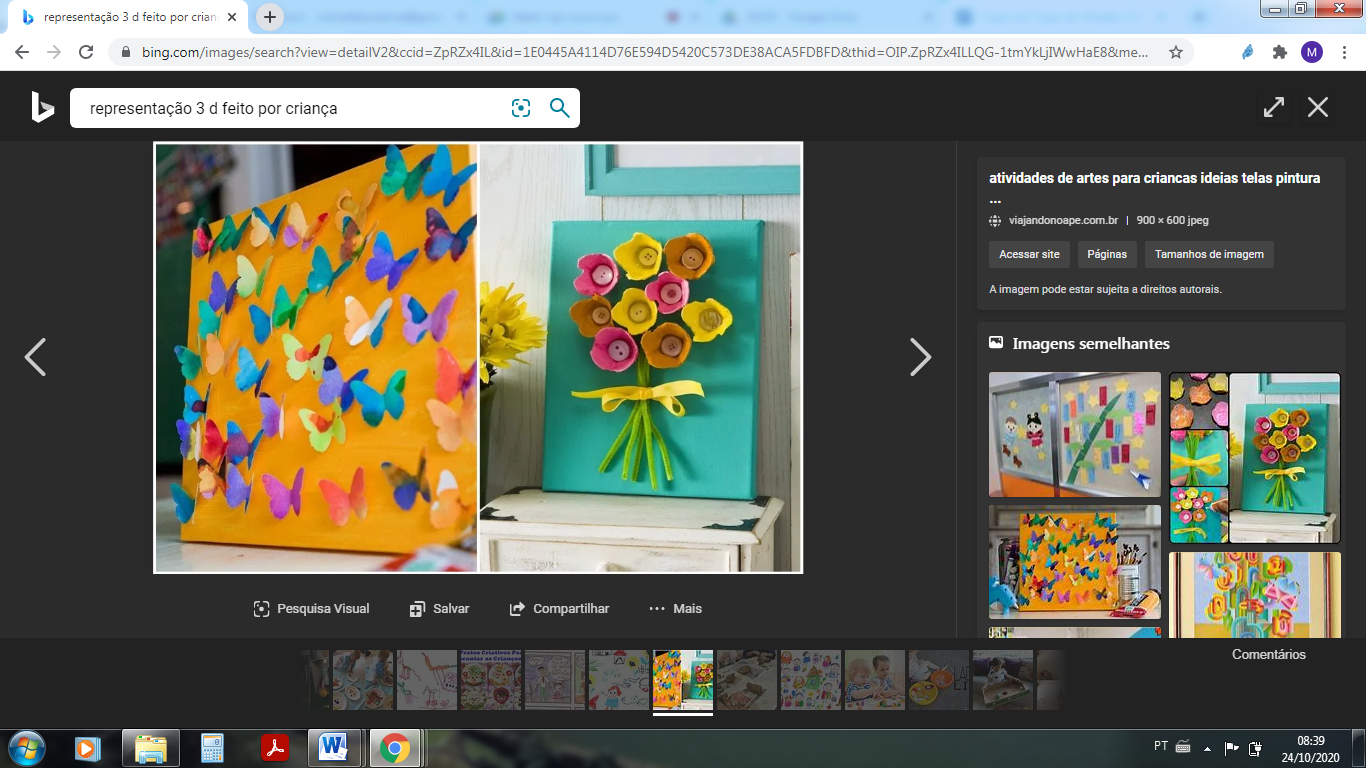    Preencha as informações a seguir:Título do livroAutor do livroEditoraContadora do livro